Прейскурант на РемонтЗолотоСереброПростая пайка     300200Сложная пайка     600300Увеличение /уменьшение кольца (растяжение/сужение) на 1 размер     500300Увеличение/уменьшение путем вырезки кольца без камней на 1 размер    600400Увеличение/уменьшение путем вырезки кольца с камнями на 1 размер   800600Выправка   300150Закрепка фианита   250250Закрепка цветных камней   350 350Закрепка драгоценных камней   450450Полировка  200100Родирование (полировка, промывка, покрытие)  800-Изготовление петли на подвески, кресты, цепи и браслеты  350250ЗаменазамкаЗолотоСеребро 500250750450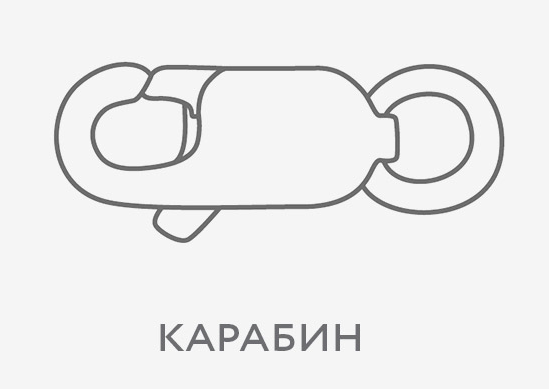 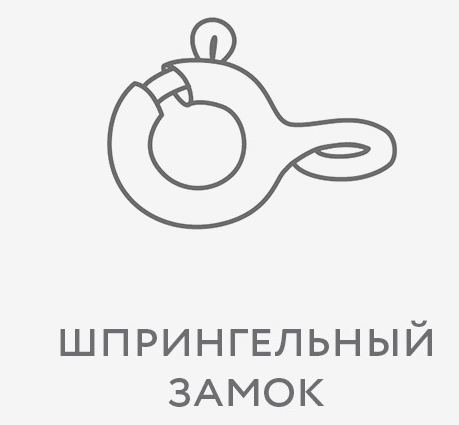 